April BirthdaysApril  1	Morgan StadlerApril  2	James Kirchler		Sally ZamoraApril  3	John EarlyApril  4	Robert VanSickleApril  6	Mary Bloomfield			Brandon King April  7	Michael Baumgartner		Sharon Gentner		Dexter WilsonApril  10	Thomas PowersApril  11	Rick RadulskiApril  14	Robert Henderson		Lorraine RoemelenApril  15	Pamela MeierApril 16	Russel Hoover			Raymond Whipple 	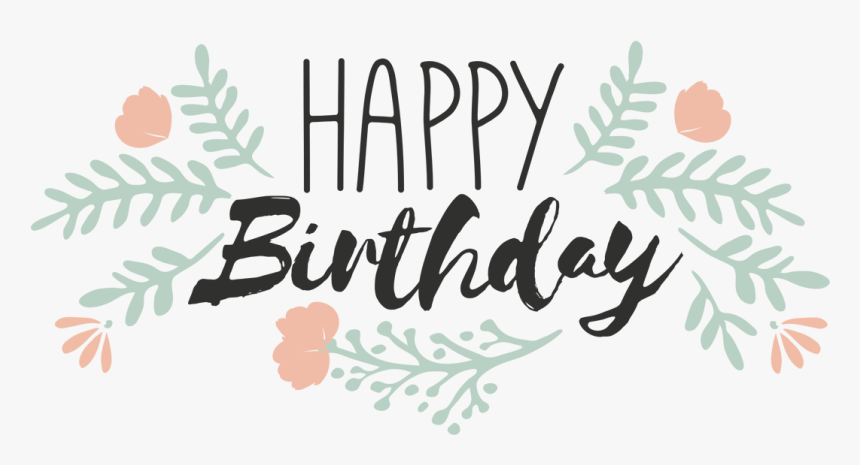 April2022Our Lady of the Lake Catholic Church129:00 am MassFirst SaturdayAdoration9:00 am MassConfessions3:00 pm4:00 pm Mass4:00 pm Mass345                               6789Confessions8:00 am9:00 am MassFaith Formation9:00 am-11:00 amNo Mass9:00 am MassThe Lenten Companion5:00 pm9:00 am MassSchool Penance Service after School MassParish Penance Service 5:00 pm9:00 am MassMass at King’s Nursing Home11:00 amHoly Week Walkthrough Meeting 5:00 pm9:00 am MassConfessions3:00 pm4:00 pm Mass10111213141516Palm SundayConfessions8:00 am9:00 am MassFaith FormationFirst Reconciliation9:00 am-11:00 amNo Mass9:00 am Chrism MassThe Lenten Companion5:00 pm 9:00 am MassHoly ThursdayOffice Closes at 3:00 pm7:00 pm Mass of the Last SupperGood Friday Divine Mercy Novena BeginsNo School Office ClosedStations of the Cross 1:00 pmGood Friday Service 2:00 pmGood Friday Service 2:00 pmHoly SaturdayBlessing of Food1:00 pmEaster Vigil9 :00 pm17181920212223Confessions8:00 am9:00 am Mass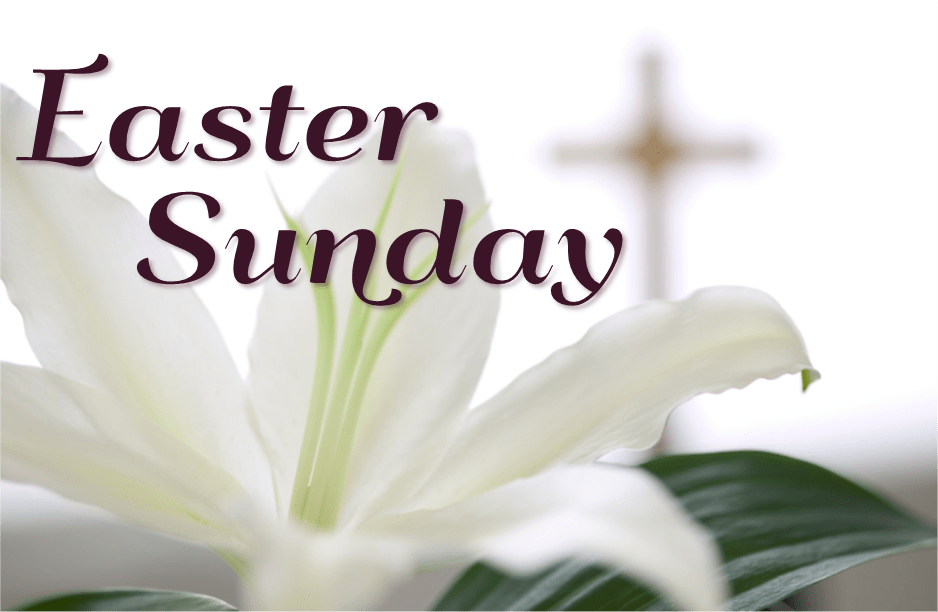 No MassNo SchoolOffice ClosedNo Mass9:00 am MassNo MassNo MassConfessions3:00 pm4:00 pm MassSt. Vincent Collection24252627282930Confessions 8:00 am9:00 am MassYouth Group10 am-11:30 amSt. Vincent CollectionDivine Mercy Sunday3:00 pmNo Mass4:00 pm-6:00 pm Open House for New Families & Open RegistrationBeginsNo Mass9: 00 am MassNo MassNo MassConfessions3:00 pm4:00 pm MassParish/School Office Hours:    Monday – Friday   8:00 am – 4:00 pm.If you need to reach Father Peter after hours, call the church office and chose option 2. Confession Times:  Saturdays 3:00 PM                                                                             Sundays 8:00 AMParish/School Office Hours:    Monday – Friday   8:00 am – 4:00 pm.If you need to reach Father Peter after hours, call the church office and chose option 2. Confession Times:  Saturdays 3:00 PM                                                                             Sundays 8:00 AMParish/School Office Hours:    Monday – Friday   8:00 am – 4:00 pm.If you need to reach Father Peter after hours, call the church office and chose option 2. Confession Times:  Saturdays 3:00 PM                                                                             Sundays 8:00 AMParish/School Office Hours:    Monday – Friday   8:00 am – 4:00 pm.If you need to reach Father Peter after hours, call the church office and chose option 2. Confession Times:  Saturdays 3:00 PM                                                                             Sundays 8:00 AMParish/School Office Hours:    Monday – Friday   8:00 am – 4:00 pm.If you need to reach Father Peter after hours, call the church office and chose option 2. Confession Times:  Saturdays 3:00 PM                                                                             Sundays 8:00 AMParish/School Office Hours:    Monday – Friday   8:00 am – 4:00 pm.If you need to reach Father Peter after hours, call the church office and chose option 2. Confession Times:  Saturdays 3:00 PM                                                                             Sundays 8:00 AMParish/School Office Hours:    Monday – Friday   8:00 am – 4:00 pm.If you need to reach Father Peter after hours, call the church office and chose option 2. Confession Times:  Saturdays 3:00 PM                                                                             Sundays 8:00 AM